Koza i koźlę: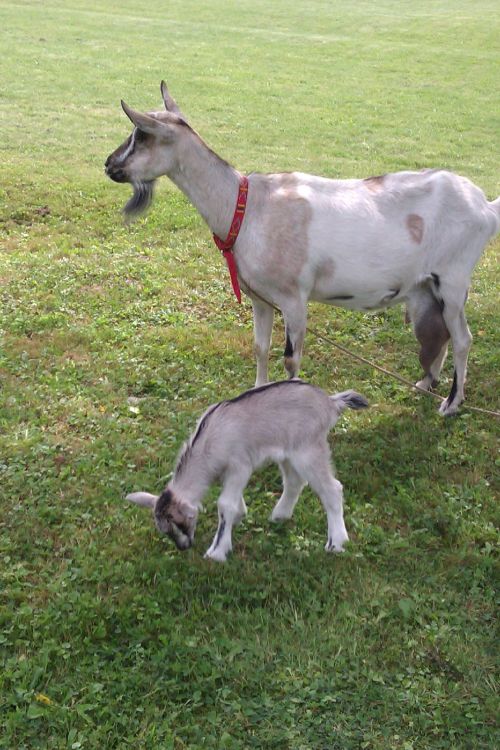                                                                                                                Krowa i cielę: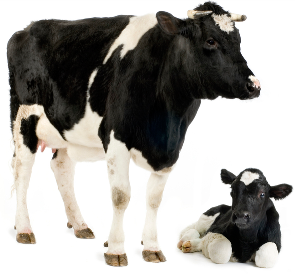 